ОПРОСНЫЙ ЛИСТ НА КРАН БАЛКУ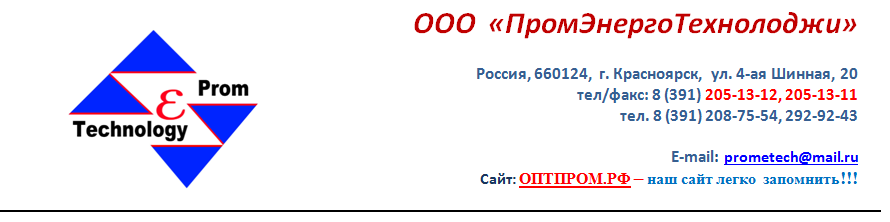 Технические характеристики оборудования:Отметьте необходимые позицииРежим работы кранаИсполнение крана в зависимости от средыОрганизация:Адрес:Телефон:Факс:E-mail:Руководитель:Контактное лицо:Тип крана       подвесной       опорный       опорный двухбалочныйГрузоподъемность т;Пролет крана м;Высота подъема м;Полная длина крана м;Скорость подъема грузаодна скорость  м/мин; 
две скорости  м/мин;Скорость передвижения грузовой тележкиодна скорость  м/мин; 
две скорости  м/мин;Скорость передвижения кранаодна скорость  м/мин; 
две скорости  м/мин;Скорость передвижения кранаЭлектропитание крананапряжение  В; 
частота  Гц; 
 открытые троллеи 
 закрытые троллеи 
 гибкий токопроводГОСТ 25546–82 2К;  3К;  4К;  5К;  6К;  7К;  8К;ГОСТ 25546–82ИСО 4301–1–86 А2;  А3;  А4;  А5;  А6;  А7;  А8;ИСО 4301–1–86Климатическое исполнение крана -20*С … +40*С; 
 -40*С … +40*С;Категория размещения крана 1 (на воздухе); 
 2 (под навесом); 
 3 (в помещении); общепромышленное взрывобезопасноеНе поставляем  пожароопасноекласс пожароопасности 
 П I  П II  П IIIУправление крана с пола (пультом);  радиоуправление;
 из кабины;Тип подкранового рельса КР 70; 
 Р 43; 
 другой;Расстояние от рельса до верха крана (высотный габарит) стандратное, м; 
 требуемое, м;Дополнительные опции ограничитель грузоподъемности; 
 тепловая защита обмоток электродвигателя подъема тельфера; 
 частотное регулирование скоростей; 
 тормоз на передвижение грузовой тележки; 
 концевые выключатели на передвижение грузовой тележки; 
 концевые выключатели на подъем груза; 
 концевые выключатели на перемещение крана;Количество кранов штДополнительная информация